Coaching de Desempenho Ocupacional (OPC)Material de apresentação introdutória para discussão e ensino não comercial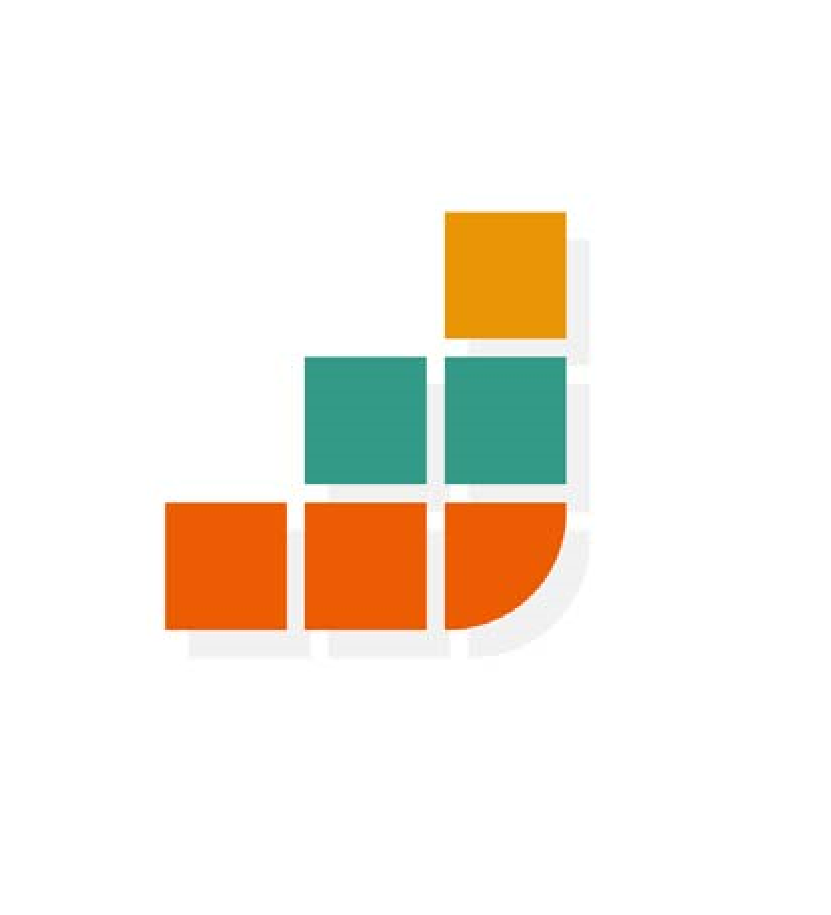 Recursos de Coaching de Desempenho Ocupacional (Graham, 2020)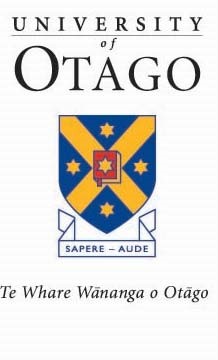 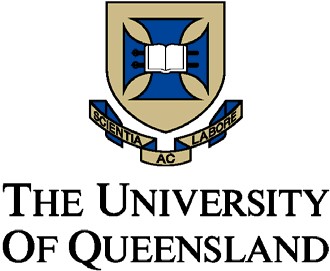 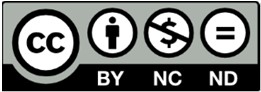 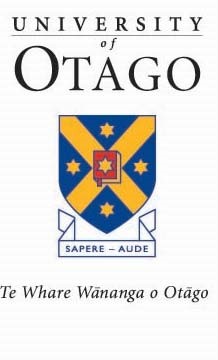 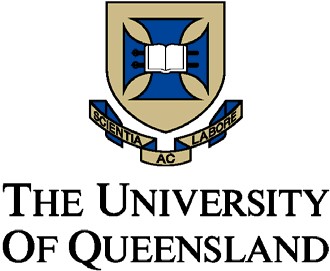 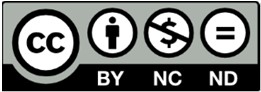 Objetivo do AprendizadoQue os aprendizes possam descrever os principais objetivos, bases teóricas 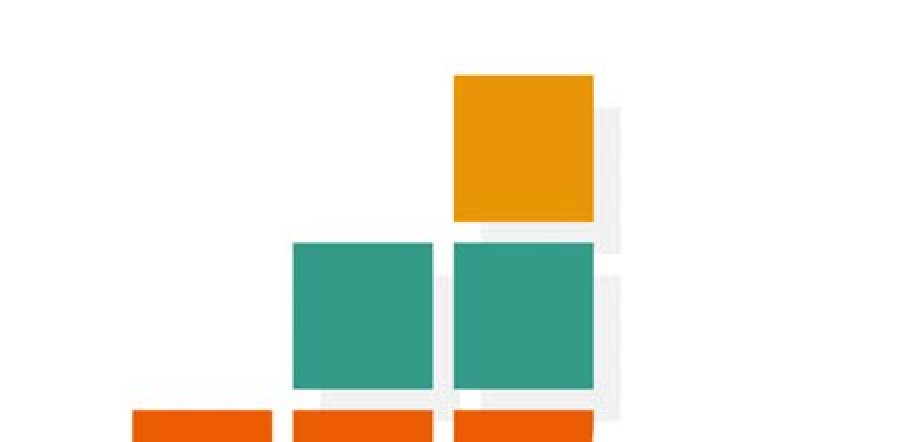 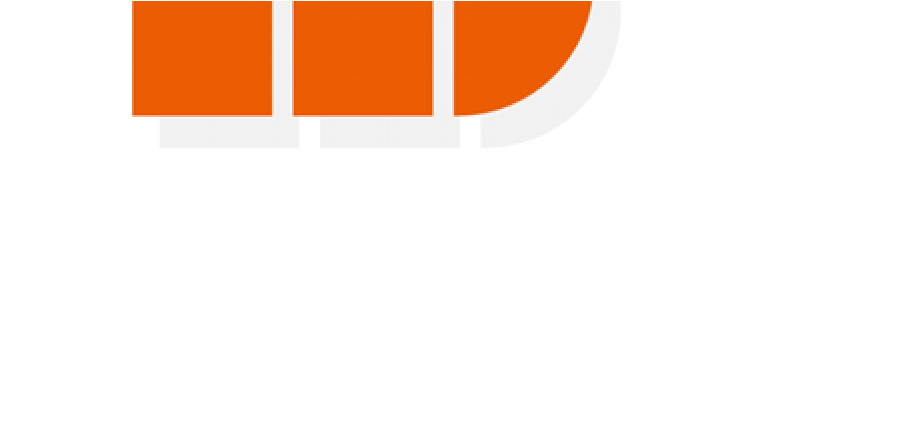 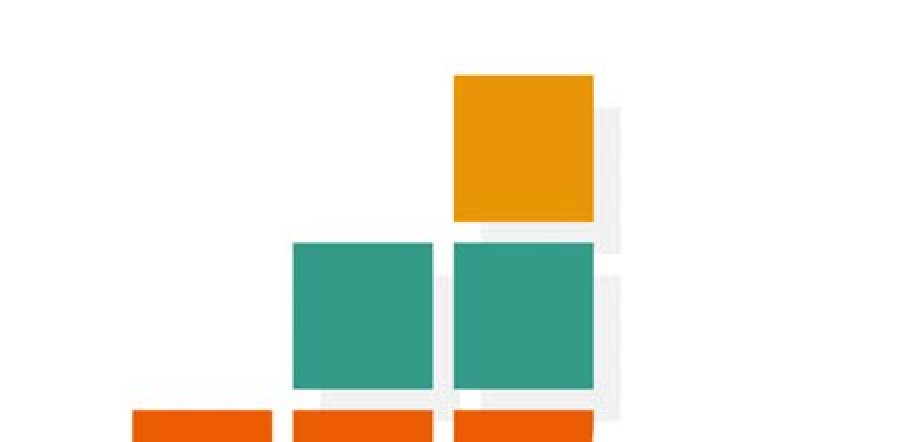 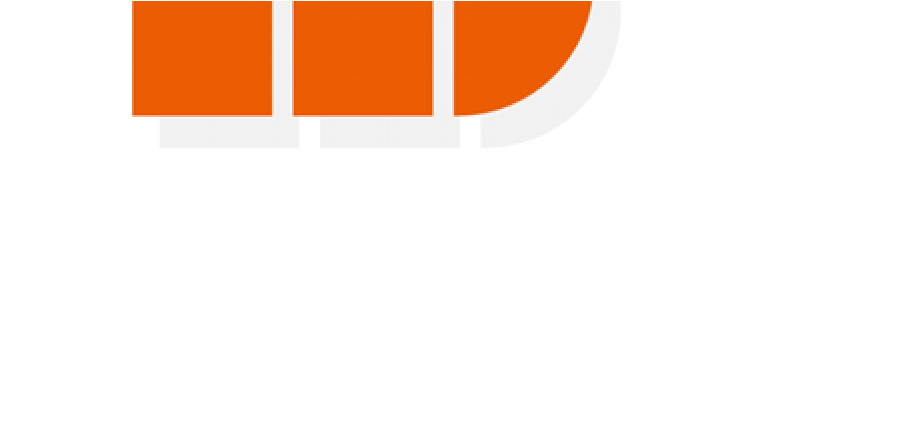  e os componentes do Coaching de Desempenho Ocupacional (OPC).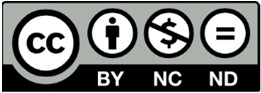 O que é o OPC?Uma abordagem altamente centrada na pessoapara apoiar os clientes a identificar e implementar mudanças, utilizando conversas reflexivas e orientadas ao objetivo e estratégias para apoiar a prontidão do cliente às mudanças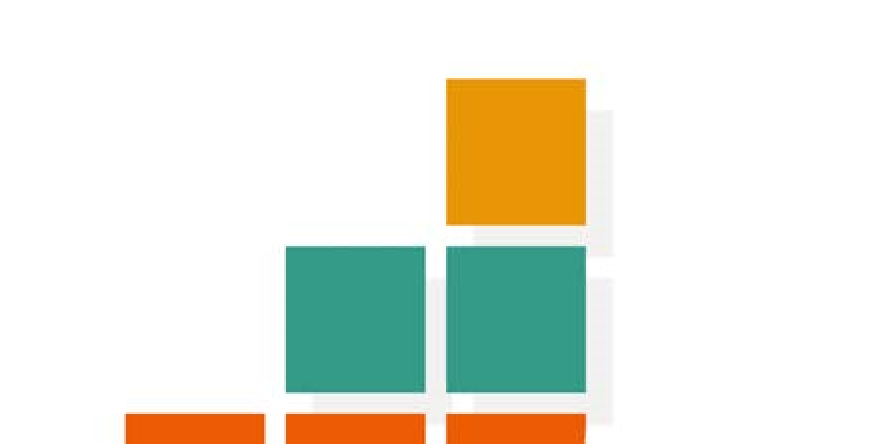 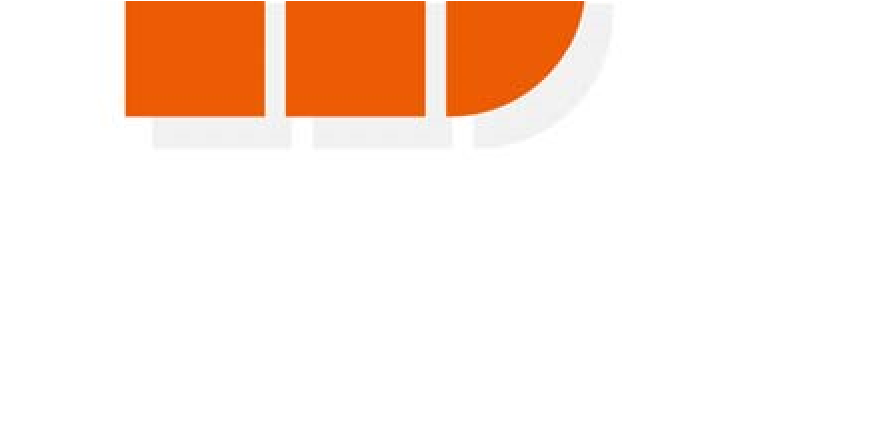 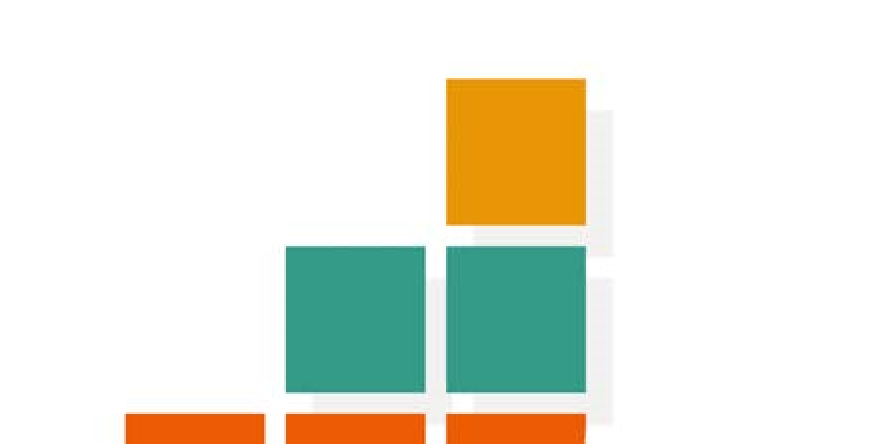 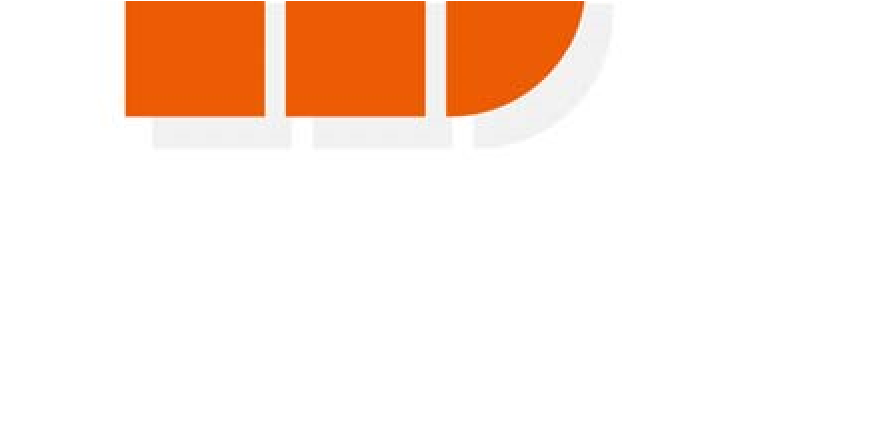 OPC reconhece os clientes como aprendizes adultos com necessidade de aprendizagem orientada e conhecimentos e percepções reconhecidos. O OPC visa aprimorar a competência e confiança do cliente para gerenciar situações atuais e futuras de forma independente. OPC: Ações de Habilitação do Terapeuta 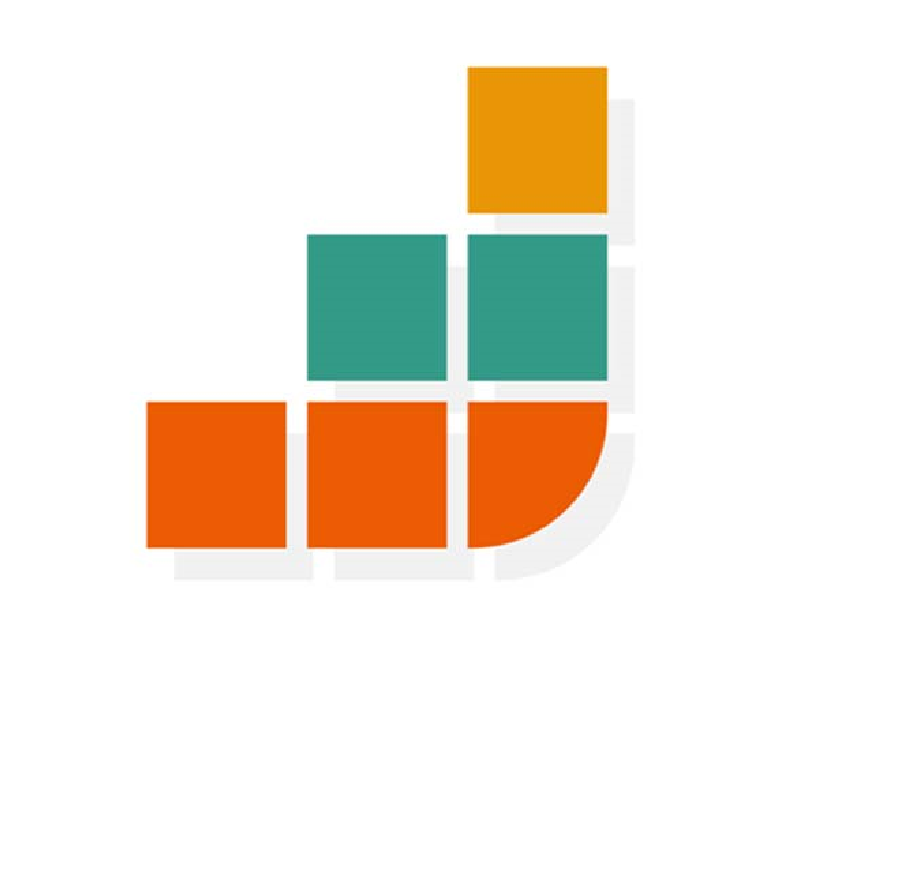 Princípios Fundamentais do OPCParcerias de alta confiança são essenciais para uma ajuda eficaz. Clientes são os agentes de mudança em suas próprias vidas. Objetivos com significados são aqueles que refletem os estados futuros aspirados pelos clientes - e não a minimização de deficiências ou problemas.No contexto da incapacidade ao longo da vida, mudanças sustentáveis ​​relacionadas a objetivos podem surgir de muitos sistemas e raramente surgem de mudanças nas estruturas e funções corporais.O envolvimento com os clientes de maneiras que facilitem seu senso de autonomia, competência e relacionamento é uma habilidade distinta e altamente relevante para apoiar a consecução dos objetivos de desempenho / participação ocupacional.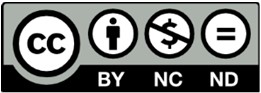     Perguntas para reflexão Considere uma situação na vida que você gostaria que fosse diferente ou um problema que alguém compartilhou com você. Como seria essa situação se ela ocorresse como a pessoa deseja (qual é o objetivo dela)?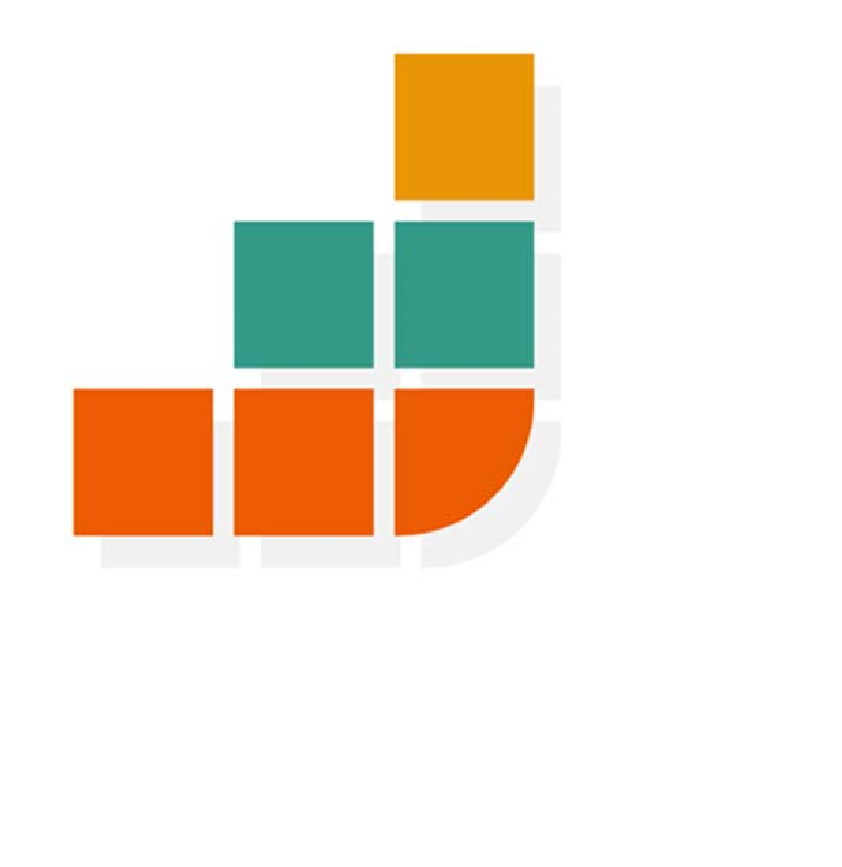 Como é a empatia e a compaixão em você pela experiência deles? O que a pessoa já sabe que é importante para tornar sua situação mais parecida com a que ela quer que seja? Quantas perguntas diferentes você pode fazer para incentivar a expressão do que eles já sabem? Qual é uma ação específica que a pessoa sente que poderia tomar na próxima semana que pode ajudá-la a progredir em direção ao seu objetivo?Recursos adicionaisGraham, F., Kennedy‐Behr, A., & Ziviani, J. (Eds.). (2020). Occupational Performance Coaching (OPC): A manual for practitioners and researchers: Routledge. Available at Routledge.com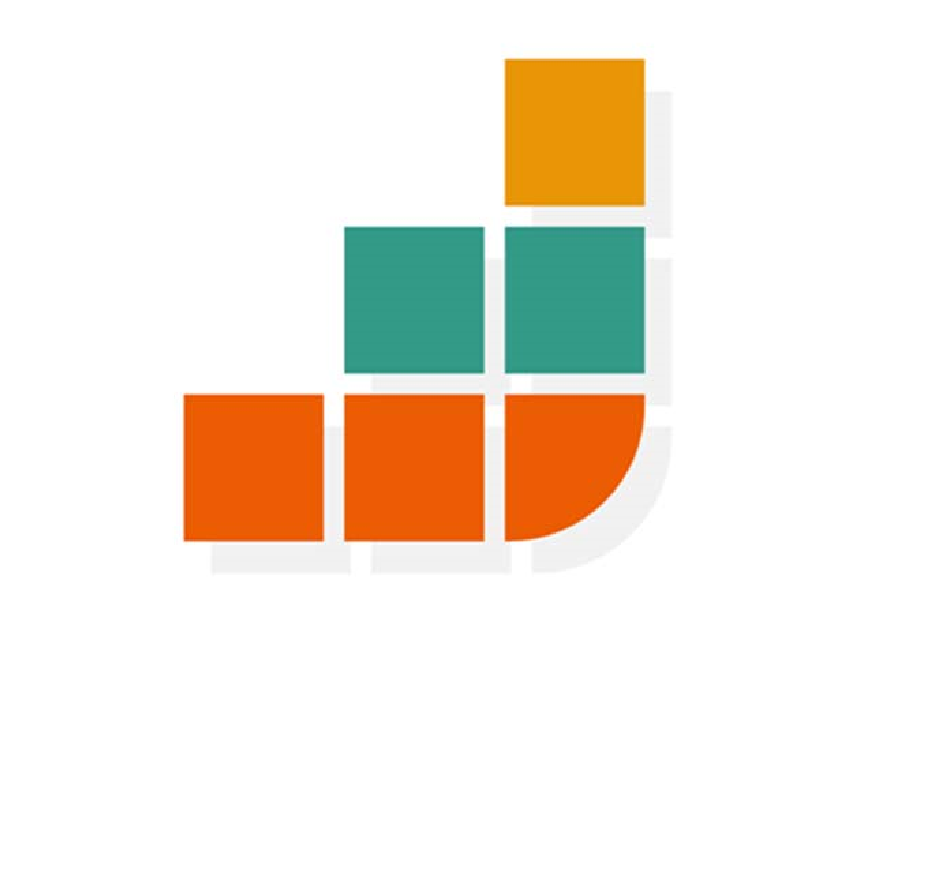 https://www.otago.ac.nz/opchttps://www.otago.ac.nz/fionagraham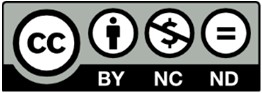 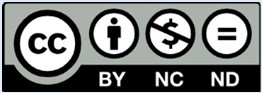 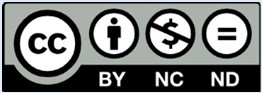 (C) FIONA GRAHAM 2020 University of OtagoCoaching de Desempenho Ocupacional (OPC)Material de apresentação introdutório para ensino e discussão não comerciaisOccupational Performance Coaching Resources (Graham, 2020)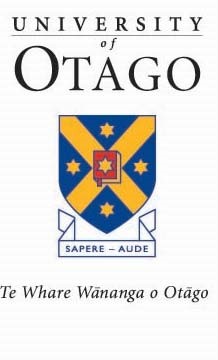 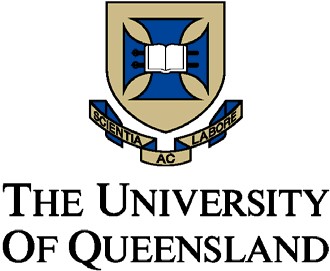 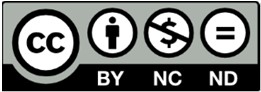 